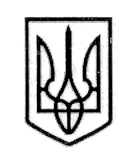 У К Р А Ї Н АСТОРОЖИНЕЦЬКА МІСЬКА РАДА ЧЕРНІВЕЦЬКОГО РАЙОНУЧЕРНІВЕЦЬКОЇ ОБЛАСТІВИКОНАВЧИЙ КОМІТЕТР І Ш Е Н Н Я06 грудня  2023 року                                                                                  № 295Про  схвалення проєкту міського бюджету Сторожинецькоїтериторіальної громади на 2024 рік	Керуючись Бюджетним кодексом України,  статтями 27,28,29,30,32 Закону України «Про місцеве самоврядування в Україні»,  ВИКОНАВЧИЙ КОМІТЕТ МІСЬКОЇ РАДИ ВИРІШИВ:          1.Схвалити проєкт міського бюджету Сторожинецької  територіальної громади на 2024 рік (додається).           2.Винести на розгляд та затвердження чергової сесії Сторожинецької міської ради  проєкт рішення «Про міський бюджет  Сторожинецької  територіальної громади на 2024 рік».           3. Контроль за виконанням цього рішення залишаю за собою.Секретар міської ради                                                       Дмитро БОЙЧУКПідготував: 			       Головний спеціаліст (в.о.начальника)Фінансового відділу                                                           Альона ШУТАКПогоджено:Перший заступник міського голови                                 Ігор БЕЛЕНЧУК Начальник юридичного  відділу                                       Олексій  КОЗЛОВ Начальник відділу – головний бухгалтер  бухгалтерського обліку та звітності                                 Марія ГРЕЗЮКНачальник  відділудокументообігу та контролю                                            Микола БАЛАНЮК                                                  